DATUM: Sreda, 6. 5. 2020PREDMET: SLJ RAZRED: 5. aSPOZNAVAMNAVODILA ZA DELOMOJI IZDELKI OPISUJEMOOpis rastlineDober dan! Pregled domačega dela.Ljudsko slovstvo: ljudsko pesništvo – evalvacija.OPISUJEMOOpis rastlineOpis izbrane rastline.Preglej DN – 3 slovenske ljudske pesmi – dodaj refren.Nalogo boš predstavil/-a na video seji v četrtek, 7. 5. 2020.Za utrditev znanja o ljudskempesništvu napišievalvacijo svojega dela(pomagaš si s kriterijiuspešnosti).  Zapišeš v zvezek.Zapis v zvezek (pri neumetnostnih besedilih)Naslov:  OPISUJEMO            Opis rastlineNAVODILO:Rastline ne poimenuj. Opiši jo tako, da bodo poslušalci iz tvojega opisa rastlino prepoznali. OPISUJEMOOpis rastlineDober dan! Pregled domačega dela.Ljudsko slovstvo: ljudsko pesništvo – evalvacija.OPISUJEMOOpis rastlineOpis izbrane rastline.Preglej DN – 3 slovenske ljudske pesmi – dodaj refren.Nalogo boš predstavil/-a na video seji v četrtek, 7. 5. 2020.Za utrditev znanja o ljudskempesništvu napišievalvacijo svojega dela(pomagaš si s kriterijiuspešnosti).  Zapišeš v zvezek.Zapis v zvezek (pri neumetnostnih besedilih)Naslov:  OPISUJEMO            Opis rastlineNAVODILO:Rastline ne poimenuj. Opiši jo tako, da bodo poslušalci iz tvojega opisa rastlino prepoznali. OPISUJEMOOpis rastlineDober dan! Pregled domačega dela.Ljudsko slovstvo: ljudsko pesništvo – evalvacija.OPISUJEMOOpis rastlineOpis izbrane rastline.Preglej DN – 3 slovenske ljudske pesmi – dodaj refren.Nalogo boš predstavil/-a na video seji v četrtek, 7. 5. 2020.Za utrditev znanja o ljudskempesništvu napišievalvacijo svojega dela(pomagaš si s kriterijiuspešnosti).  Zapišeš v zvezek.Zapis v zvezek (pri neumetnostnih besedilih)Naslov:  OPISUJEMO            Opis rastlineNAVODILO:Rastline ne poimenuj. Opiši jo tako, da bodo poslušalci iz tvojega opisa rastlino prepoznali. OPISUJEMOOpis rastlineDober dan! Pregled domačega dela.Ljudsko slovstvo: ljudsko pesništvo – evalvacija.OPISUJEMOOpis rastlineOpis izbrane rastline.Preglej DN – 3 slovenske ljudske pesmi – dodaj refren.Nalogo boš predstavil/-a na video seji v četrtek, 7. 5. 2020.Za utrditev znanja o ljudskempesništvu napišievalvacijo svojega dela(pomagaš si s kriterijiuspešnosti).  Zapišeš v zvezek.Zapis v zvezek (pri neumetnostnih besedilih)Naslov:  OPISUJEMO            Opis rastlineNAVODILO:Rastline ne poimenuj. Opiši jo tako, da bodo poslušalci iz tvojega opisa rastlino prepoznali. OPISUJEMOOpis rastlineDober dan! Pregled domačega dela.Ljudsko slovstvo: ljudsko pesništvo – evalvacija.OPISUJEMOOpis rastlineOpis izbrane rastline.Preglej DN – 3 slovenske ljudske pesmi – dodaj refren.Nalogo boš predstavil/-a na video seji v četrtek, 7. 5. 2020.Za utrditev znanja o ljudskempesništvu napišievalvacijo svojega dela(pomagaš si s kriterijiuspešnosti).  Zapišeš v zvezek.Zapis v zvezek (pri neumetnostnih besedilih)Naslov:  OPISUJEMO            Opis rastlineNAVODILO:Rastline ne poimenuj. Opiši jo tako, da bodo poslušalci iz tvojega opisa rastlino prepoznali.NAMENI UČENJA – Učim se:Opisati rastlino.KRITERIJI USPEŠNOSTI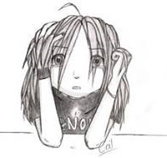 Uspešen/-a bom, ko bom: Analizo o delu bomo naredili na video konferenci v četrtek, 7. 5. 2020.Začnemo ob 10. 00 uri. Se vidimo in slišimo!Učiteljica MajdaOVREDNOTI SVOJE DELO Kaj sem se danes učil/-a? Kaj mi je šlo dobro? Kako sem se danes počutil/-a v šoli doma? Bi kaj želel/-a predlagati?Zapiši – samoevalviraj (Odgovarjaš na vprašanja vrednotenja svojega dela.)